Réf. ML/ES-CD-02			REUNION COMISSION DE DISTRICT DU 17 OCTOBRE 2016Membres présents : Maureen LEROUX, Didier TROLET, Eric SEUX, Yolande  LEROUX,  Marie Annick BUTOR, Christian BUTOR, Florence PROTIN.Membres absents excusés : Benjamin VERRIEST, Adeline CREBOW.1) Salle de réunion :Rappel des prochaines dates de réunion:le 28 Novembre 2016le 05 Decembre 2016le 09 Janvier 2017 (épiphanie)le 06 Février 2017le 06 mars 2017Le 03 Avril 2017Le Jeudi 04 Mai 2017Assemblée générale en Juin2) Championnats :Rappel : Les équipes hors titres doivent avoir au maximum deux joueurs de la catégorie supérieure, et un sur le terrain.               Merci de prévenir prioritairement le responsable du championnat concerné lorsque vous demandez un report de            match. Le club de l’ASPC reçoit à la salle Louise Pollet !En 8/9 ans : ANDRES 1 – ANDRES 2 – LUMBRES 1 – LUMBRES 2 - ASPC - St MARTIN au LAERT Championnat géré par E.Seux matches aller retour du 22/10/16 au En 10/12 ans masculins : 2 poules : poule A Lumbres1,Equihen,St Leonard,Wizernes,Pont de briques               Poule B  ASPC1,Lumbres 2,Andres, ASPCA ce jour le club de PASCAL est déclaré forfait général en coupe et championnat.1ére phase en aller retour, la 2nde phase les deux premiers de chaque poule et le troisième de la poule A.En 13/15 ans masculins : Championnat en Aller/Retour géré par la région par JM. Mairesse.2 poules 6 et 8 équipes.En 16/18 ans masculins : Championnat Régional6 équipes ASPC,RUE,LUMBRES et 3 du terrien.En seniors féminins : championnat géré par le Boulonnais (Yvon Dédisse)1ére phase avec 2 poules une de de 7 et une de 8 équipes respectant la proximité géographique.2ème phase poule majeure et poule mineureLa première journée a eu lieu le 03/04 Octobre 2015.En séniors masculins:Championnat géré par Maureen Leroux Onze équipes y participent championnat en aller retour jusqu’au 29 Janvier 2017.Ensuite deuxième phase régionale et district.Après vote de la commission Camille Loncke fait partie de la commission et sera en charge du championnat séniors masculin.Match Bollezelle /ASPC 2 reporté.3)Internet et Facebook :Nom du site :http://basket-ufolep-calaisis.weebly.comPage Facebook : BASKET UFOLEP CALAISIS4) Loisirs :Cette année les équipes sont mixtes, la première journée prévue le 1er Novembre à Michelet.4 équipes MICHELET,ASPC,ANDRES et BOLLEZEELE.5) Babys :7 équipes cette année 2 pour St Folquin, 3 pour Michelet, 2 pour l’ASPC et une pour PASCAL.Un premier rassemblement prévue chez l’ASPC salle Louise Pollet le 11 Novembre avec deux groupes les jeunes nés en 2009/2010 et l’autre 2011/2012.Rappel licence L obligatoire.6) Critérium :Le critérium UFOLEP, sera organisé par le club de MICHELET le 1er Mai.7) Coupes Régionales :En seniors féminins :  le premier tour aura lieu les 22 et 23/10/16.En seniors masculins: premier tour dans le district les 22 et 23/10/16.En 10/12 ans :    le premier tour a eu lieu les 22/23 Octobre 2016En 13/15 ans : en attente de la réunion C.T.REn 16/18 ans :	 en attente de la réunion C.T.R8) Coupes district :Le premier tour en coupe André Fiolet a eu lieu les 01 et 02 Octobre 2016, les clubs ayant perdu sont reversés en coupe Jacques Desmet.Le club de Blendeques ayant fait participé un joueur non qualifié est déclaré perdant et reversé en coupe J.Desmet.9) Arbitrage : Merci d’envoyer régulièrement vos disponibilités à Yolande avant le Mercredi 18h00  pour que vous soyez convoqués :pas de disponibilités pas de convocation !Il est rappelé que ce sont les arbitres qui doivent vérifier le bon remplissage de la feuille de marque avant de la signer.Rappel les équipes hors district ont le droit à un retard d’une mi-temps alors que les équipes du district n’ont droit à aucun retard.Sur les feuilles de match une licence provisoire présentée on note NL;si aucune licence présentée obligation de présenter ne piéce d’identité avec photo et signature obligatoire.Les tarifs sont rmis à jour; les adresses des arbitres seont indiquées aux présidents de club afin de vérifier le kilométrage indiqué.10) Formations :Possibilité de formation arbitrale cette année un âge de 15 ans minimum est requis.Formation animateur niveau 1 ou 2 selon les candidats organisée par la région sous la responsabilité de Stéphane Sergent aux dates suivantes: 25/02/17 , 08/04/17, 15/04/17 et 22/04/17, les tarifs vous seront communiqués dés que possible.11) Questions diverses :Didier sera absent du 25 Octobre au 8 Novembre.PROCHAINE REUNION LE LUNDI 28 NOVEMBRE 2016			Eric Seux                                                                      Maureen LEROUX                   Secrétaire du district                                                     Présidente du district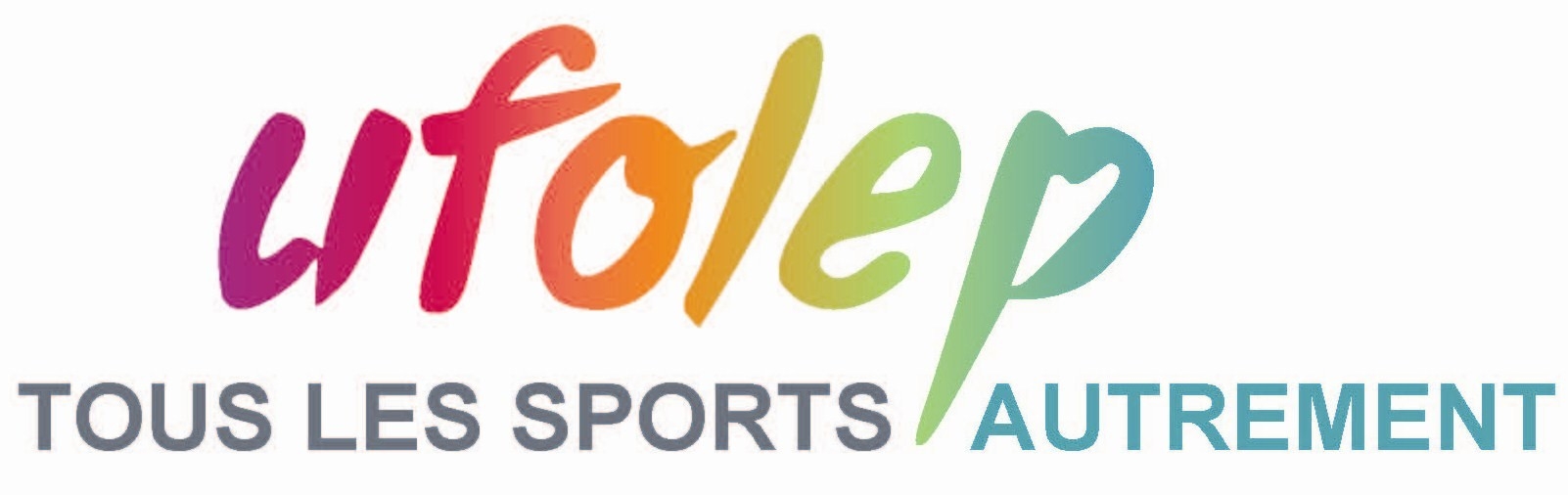 UNION FRANCAISE DES ŒUVRES LAIQUESD’EDUCATION PHYSIQUECommission TechniqueDistrict du Calaisis Basket BallSaison 2016/2017